Overleg coördinatieteam Onder ’t Perron08/ 06/ 2021Aanwezig: Ria, Jo, Katrijn, Ulrike, Barbara, Ignace, Annick (verslag)Verontschuldigd:Vorig verslag:Verlenging concessie: Tot op heden nog geen schriftelijke bevestiging hieromtrent verkregen. Blijkbaar mogen wij die ook niet meer verwachten. Noodsleutels: Zie document dat Ria heeft opgemaakt. Tot op heden zijn de verloren sleutels nog niet teruggevonden. Er ligt een dubbel in Verburght. Deelname inclusiebeurs:We zijn ingeschreven voor een teaser. Dit betekent een filmpje van 5 minuten die samen met nog anderen op 06/10 in een samenvatting van 45 minuten zal vertoond worden. Het gaat hier om een impressiesessie. Nemen hier ook deel aan: Gielsbos met hun project rond de bewoners dichter bij de buurt brengen. VZW De Vijver rond buurtvervlechtingBuurtwerk De Statie van Kortemark. Barbara zorgt, eventueel samen met Barbara van Humival, voor een filmpje. Brandweer:We wachten nog op de nodige attesten. Ulrike bevraagt dit nog eens bij Sofie. Brochure: De definitieve versie die we ontvangen hebben mag verspreid worden. Deelname AvancaKatrijn, Ignace, Wim Maenhout van Het Feestvarken en Kay nemen hieraan deel. Inrichting winkel. We wachten de bijeenkomst met directies van 17/06 af om te weten hoe groot ons budget zal zijn. Coronabuurtbudget stad Deinze:Het project rond onze goodiebags werd ingediend door Ignace en Kyra waarvoor dank. Timing voorzien rond september. Ingebruikname ruimte + prijssetting:Compaan is bereid om €20/dagdeel te betalen. Zou dit het liefst per 3 maanden afgerekend zien. De facturatie dient momenteel vanuit Verburght te komen. Uitbreiding Feestvarken: Liesbeth (ergo Ten Dries) heeft de berging gesorteerd waardoor er nu meer opbergruimte ter beschikking is. Dient wel nog verder afgewerkt te worden, zie verder aanpassen stapelrekken. Ook de dopjes moeten nog opgehaald worden waardoor er ook meer ruimte vrij komt. Het is ook mogelijk om de leveringen van het Feestvarken wat op te drijven zodat het geleverd materiaal in kleinere pakketten toekomen. Mobipunt: Ignace heeft momenteel contact met Autodelen om samen in september een infoavond rond mobiliteit te organiseren. Ook Natuurpunt zou vanaf september hun vergaderingen in OTP houden. Fietstocht Fairtrade gaat door op 25/09. Er zou een stopplaats in OTP voorzien zijn waarbij men iets zou kunnen drinken. Vraag is nu of dit door ons voorzien kan worden of dat de mensen van de organisatie dit zelf voorzien. Het zou mooi zijn mochten wij dit samen met mensen vanuit de buurt en de voorziening dit kunnen organiseren. Website: Ulrike en Barbara zijn hier volop mee bezig. Zie ook de oproep naar diverse verantwoordelijken voor het meehelpen schrijven van teksten. Daarnaast heeft Martine (Verburght) reeds een aantal foto’s genomen. De mogelijkheden met DOT-plus zijn eerder beperkt, zie meerprijs van +/- € 900. Een kalender zou sowieso op de website moeten voorzien zijn. Budget: Op 17/06 komen de directies samen. Daar zal Jo een pleidooi houden om voldoende budget te voorzien zodat we operationeel kunnen worden. Ook Katrijn heeft op de GOMM-bijeenkomst reeds een warme oproep naar het voorzien van voldoende budget gedaan. Vorming Cera Boost je buurtpunt:Zie verslag Katrijn rond een werkbare organisatiecultuur. Zie ook verder. Eind juni is er een tweede sessie. Katrijn volgt deze ook op. Nieuwe agendapunten:Inforonde: stand van zaken algemene werking. Jo: volop bezig met de voorbereiding bijeenkomst directies van 17/06.      Zie het opmaken van een overzicht nood aan financiën, BTW-regelgeving in het kader van de       winkel.       Als VZW mag men wel inkomsten generen, maar dit vraagt een boekhouding en de vraag is wie       wil of kan dit nog op zich nemen. Ria en Annick: werkgroep dagbesteding.       Momenteel verloopt alles nog in eigen bubbel. Bedoeling is om vanaf september met gemengde      groepen te gaan werken. Zie ook voorstel Ten Dries, maar ook inclusiever.       Bedoeling is om die activiteiten te organiseren die zowel onze mensen als de buurt of bepaalde       verenigingen aanspreken. Zie crea-activiteiten, hobbyclubs in samenspraak met Okra, Markant, …      Voorstel is om eens contact op te nemen met verantwoordelijken van bv lokale dienstencentra,       Ziekenzorg, CM gezondheidsfonds (Leen Gieselen) en andere plaatselijke verenigingen.       In dit kader wordt er ook voorgesteld om OTP voor te stellen via het infoblad van Deinze. (Ulrike)    Tevens wordt er voor de zomer nog een bijeenkomst met de verantwoordelijken voor de dag-    besteding georganiseerd zodat we vanaf september overkoepelende activiteiten kunnen     organiseren. Barbara en Ulrike: volop bezig met website, facebook: zie structuur website in orde brengen,     teksten schrijven, ….Ulrike: werkgroep sponsoring. We wachten de bijeenkomst van de directies af om daarna een       dossier op te maken voor cerafoundation. Zoektocht naar vrijwilligers.We hebben dringend nood aan vrijwilligers. MAAR om vrijwilligers aan te trekken is het belangrijk dat we ons kenbaar maken, dat men weet wie we zijn, wat onze doelstelling zijn. Zie uitwerking infobladen Ulrike. Deze worden samen met kernwoorden aan de vensters opgehangen. Daarnaast kunnen we in september misschien ook al een infomoment organiseren. In vraagstelling van onze huidige organisatiestructuur.Uit de vorming van Cera is gebleken dat onze huidige organisatiestructuur, zie coördinatieteam en stuurgroep, niet echt werkbaar is. Veel zaken worden op beide niveaus besproken zonder dat het echt duidelijk is wie welke rol heeft, wie wat opneemt en wie knopen doorhakt. Voorstel Ignace: oprichting VZW met volgende bestuurlijke vorm: Raad van bestuur: staat in voor het uitschrijven van het strategisch beleidsplan.                                  Waar willen we naar toe binnen  jaar.                                  Dit kan mogelijks het huidig CT zijn, maar dan aangevuld met bv                                  Sabine, Renaat, Kyra, ….                                 Deze groep komt gemiddeld 1/maand samen. Daarnaast hebben we ook nood aan een coördinator die alles opvolgt, werkgroepen aanstuurt om alles werkbaar te maken. Deze coördinator is het aanspreekpunt van het OTP. Zie aanstelling van +/- 10h.Het is dan ook belangrijk dat de raad van bestuur hun verwachtingen naar de coördinator toe duidelijk stellen. Ignace werkt een voorstel uit en zal dit naar de leden van de stuurgroep doorsturen. Vraag CM GezondheidsfondsUlrike heeft contact gehad met Leen Gieselen van CM Gezondheidsfonds. Zij is bereid om mensen die nood hebben aan verbinding, activiteiten naar OTP door te sturen. Op de planning:Volgend overleg coördinatieteam: 24/06/2021 van 11h tot 13h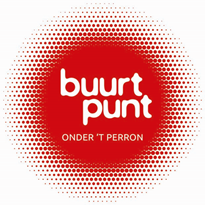 